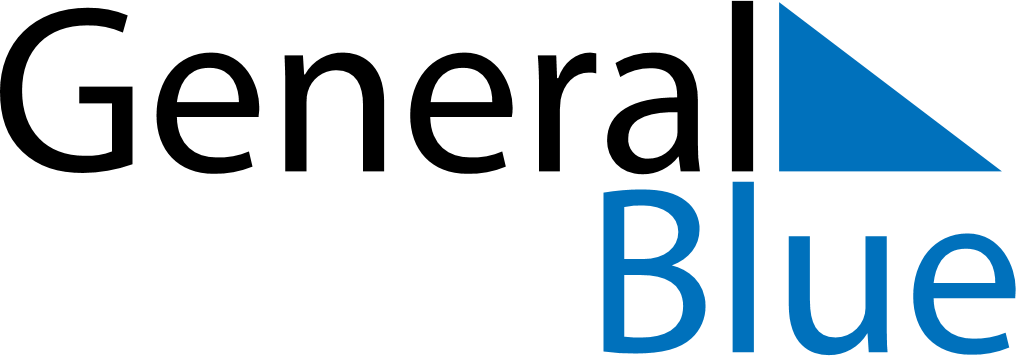 October 2018October 2018October 2018October 2018October 2018October 2018KenyaKenyaKenyaKenyaKenyaKenyaMondayTuesdayWednesdayThursdayFridaySaturdaySunday1234567891011121314Moi Day15161718192021Mashujaa Day22232425262728293031NOTES